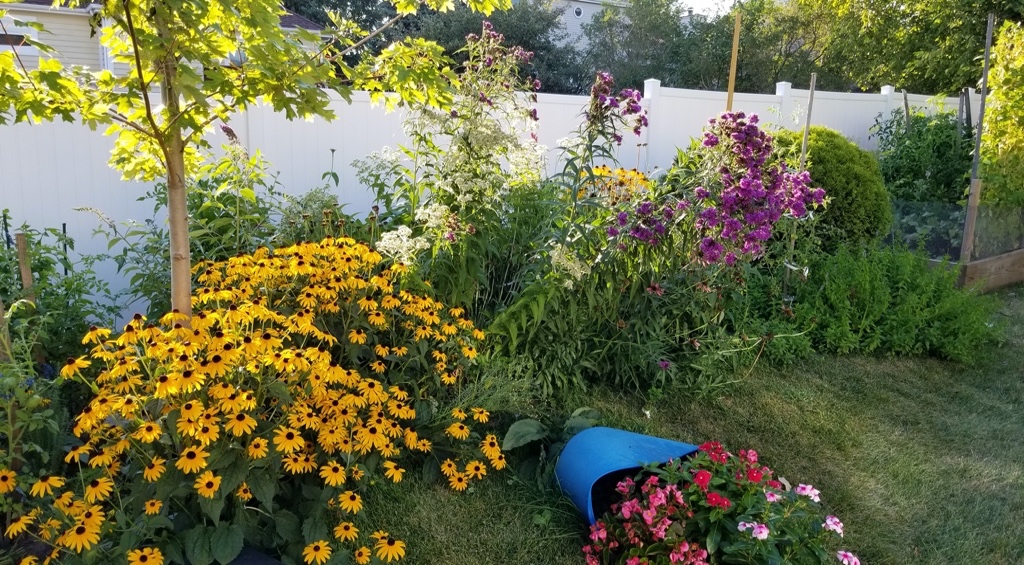 Lorem Ipsum é simplesmente um texto fictício da indústria de impressão e composição. Lorem Ipsum tem sido o texto fictício padrão da indústria desde os anos 1500, quando um impressor desconhecido pegou uma galé do tipo e embaralhou para fazer um livro de amostra de tipos. Ele sobreviveu não apenas cinco séculos, mas também ao salto para a composição eletrônica, permanecendo essencialmente inalterado. Foi popularizado na década de 1960 com o lançamento de folhas de Letraset contendo passagens de Lorem Ipsum e, mais recentemente, com software de editoração eletrônica como Aldus PageMaker incluindo versões de Lorem Ipsum. Foi popularizado na década de 1960 com o lançamento de folhas de letraset contendo Lorem Ipsum Lorem Ipsum é simplesmente um texto fictício da indústria de impressão e composição. Lorem Ipsum tem sido o texto fictício padrão da indústria desde os anos 1500, quando um impressor desconhecido pegou uma galé do tipo e embaralhou para fazer um livro de amostra de tipos. Ele sobreviveu não apenas cinco séculos, mas também ao salto para a composição eletrônica, permanecendo essencialmente inalterado. Foi popularizado na década de 1960 com o lançamento de folhas de Letraset contendo passagens de Lorem Ipsum e, mais recentemente, com software de editoração eletrônica como Aldus PageMaker incluindo versões de Lorem Ipsum. Foi popularizado na década de 1960 com o lançamento de folhas de letraset contendo Lorem Ipsum Lorem Ipsum é simplesmente um texto fictício da indústria de impressão e composição. Lorem Ipsum tem sido o texto fictício padrão da indústria desde os anos 1500, quando um impressor desconhecido pegou uma galé do tipo e embaralhou para fazer um livro de amostra de tipos. Ele sobreviveu não apenas cinco séculos, mas também ao salto para a composição eletrônica, permanecendo essencialmente inalterado. Foi popularizado na década de 1960 com o lançamento de folhas de Letraset contendo passagens de Lorem Ipsum e, mais recentemente, com software de editoração eletrônica como Aldus PageMaker incluindo versões de Lorem Ipsum. Foi popularizado na década de 1960 com o lançamento de folhas de letraset contendo Lorem Ipsum Lorem Ipsum é simplesmente um texto fictício da indústria de impressão e composição. Lorem Ipsum tem sido o texto fictício padrão da indústria desde os anos 1500, quando um impressor desconhecido pegou uma galé do tipo e embaralhou para fazer um livro de amostra de tipos. Ele sobreviveu não apenas cinco séculos, mas também ao salto para a composição eletrônica, permanecendo essencialmente inalterado. Foi popularizado na década de 1960 com o lançamento de folhas de Letraset contendo passagens de Lorem Ipsum e, mais recentemente, com software de editoração eletrônica como Aldus PageMaker incluindo versões de Lorem Ipsum. Foi popularizado na década de 1960 com o lançamento de folhas de letraset contendo Lorem Ipsum Inserir sua foto aqui375 pixels largura x 500 pixels altura
Resolução: 72 -250 ppi
A foto deve estar nítida com ampliação de 100%-150%. Tamanho da foto deve ser entre 150-250kbSe aplicável, qualidade deve ser 8-10Inserir sua foto aqui375 pixels largura x 500 pixels altura
Resolução: 72 -250 ppi
A foto deve estar nítida com ampliação de 100%-150%. Tamanho da foto deve ser entre 150-250kbSe aplicável, qualidade deve ser 8-10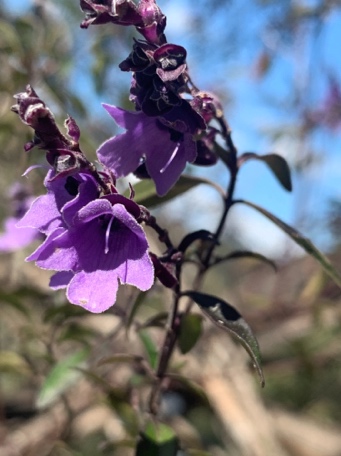 1Gênero espécie
FAMÍLIANome ComumXX2Gênero espécie
FAMÍLIANome ComumXX3Gênero espécie
FAMÍLIANome ComumXXGênero espécie
FAMÍLIANome ComumXX44Gênero espécie
FAMÍLIANome ComumXX5Gênero espécie
FAMÍLIANome ComumXX6Gênero espécie
FAMÍLIANome ComumXX7Gênero espécie
FAMÍLIANome ComumXX8Gênero espécie
FAMÍLIANome ComumXXGênero espécie
FAMÍLIANome ComumXX99Gênero espécie
FAMÍLIANome ComumXX10Gênero espécie
FAMÍLIANome ComumXXInserir sua foto aqui375 pixels largura x 500 pixels altura
Resolução: 72 -250 ppi
A foto deve estar nítida com ampliação de 100%-150%. Tamanho da foto deve ser entre 150-250kbSe aplicável, qualidade deve ser 8-10Inserir sua foto aqui375 pixels largura x 500 pixels altura
Resolução: 72 -250 ppi
A foto deve estar nítida com ampliação de 100%-150%. Tamanho da foto deve ser entre 150-250kbSe aplicável, qualidade deve ser 8-1011Gênero espécie
FAMÍLIANome Comum                    XX12Gênero espécie
FAMÍLIANome ComumXX13Gênero espécie
FAMÍLIANome ComumXX14Gênero espécie
FAMÍLIANome ComumXX15Gênero espécie
FAMÍLIANome ComumXX16Gênero espécie
FAMÍLIANome ComumXX17Gênero espécie
FAMÍLIANome ComumXX18Gênero espécie
FAMÍLIANome ComumXX19Gênero espécie
FAMÍLIANome ComumXX20Gênero espécie
FAMÍLIANome ComumXX21Gênero espécie
FAMÍLIANome ComumXX22Gênero espécie
FAMÍLIANome ComumXX22Gênero espécie
FAMÍLIANome ComumXX23Gênero espécie
FAMÍLIANome ComumXX24Gênero espécie
FAMÍLIANome ComumXXInsert your photo here375 pixels wide x 500 pixels high
resolution: 72 -250 ppi
the photo must be clear at 
100%-150% screen view. 

Photo file size must be 
150-250kb in sizeInsert your photo here375 pixels wide x 500 pixels high
resolution: 72 -250 ppi
the photo must be clear at 
100%-150% screen view. 

Photo file size must be 
150-250kb in size25Gênero espécie
FAMÍLIANome Comum                    XX26Gênero espécie
FAMÍLIANome ComumXX27Gênero espécie
FAMÍLIANome ComumXX28Gênero espécie
FAMÍLIANome ComumXX29Gênero espécie
FAMÍLIANome ComumXX30Gênero espécie
FAMÍLIANome ComumXX31Gênero espécie
FAMÍLIANome ComumXX32Gênero espécie
FAMÍLIANome ComumXX33Gênero espécie
FAMÍLIANome ComumXX34Gênero espécie
FAMÍLIANome ComumXX35Gênero espécie
FAMÍLIANome ComumXX36Gênero espécie
FAMÍLIANome ComumXX37Gênero espécie
FAMÍLIANome ComumXX38Gênero espécie
FAMÍLIANome ComumXX39Gênero espécie
FAMÍLIANome ComumXX